Artículos científicosLa influencia de la motivación académica en el aprendizaje del idioma inglés como segunda lengua
The Influence of Academic Motivation on Learning English as a Second Language
A influência da motivação acadêmica na aprendizagem do inglês como segunda línguaAbril de la Cruz GonzálezUniversidad Juárez Autónoma de Tabasco, Méxicoabrildelacruz1998@gmail.comhttps://orcid.org/0000-0001-8612-4474 Eleazar Morales VázquezUniversidad Juárez Autónoma de Tabasco, Méxicoeleazarmove@gmail.comhttps://orcid.org/0000-0003-1596-5043 ResumenEn el contexto mexicano no existe un número significativo de investigaciones sobre la motivación en el aprendizaje de un segundo idioma en el nivel superior, este dato relevante llevó a investigar sobre este tema. Este artículo se llevó a cabo con el principal objetivo de determinar el nivel de motivación académica en 25 alumnos de la licenciatura en Idiomas en la Universidad Juárez Autónoma de Tabasco (UJAT); el objetivo secundario fue relacionar la motivación académica con el promedio final de los alumnos de la asignatura de Inglés I y de esta manera saber la influencia de aquella en este último rubro, el promedio. Esta investigación fue realizada en un contexto mexicano, específicamente en el estado de Tabasco. Es un estudio cuantitativo, de alcance correlacional. El instrumento de recolección de datos fue el cuestionario “Motivación hacia el aprendizaje o hacia la ejecución” (MAPE-II). Los resultados muestran que 60 % de los estudiantes se encuentran en el nivel dos de la motivación académica. De igual manera, se encontró que los estudiantes mostraron una alta capacidad de rendimiento escolar. En conclusión, los estudiantes tienen la necesidad de reconocimiento, tienden a que cada actividad o meta lograda sea bien reconocida, lo que los impulsa a querer ser mejores cada vez más, y esto es un factor proporcionado por la motivación que cada alumno posee.Palabras clave: aprendizaje, miedo al fracaso, motivación, motivación académica, segundo idioma.AbstractIn the Mexican context there is no significant amount of research on motivation in learning a second language at the higher level, this relevant fact led to research on this topic. This article was carried out with the main objective of determining the level of academic motivation in 25 students of the Bachelor's Degree in Languages at the Universidad Juárez Autónoma de Tabasco (UJAT); the secondary objective was to relate academic motivation with the final average of the students in the subject of English I and thus to know the influence of that in this last item, the average. This research was conducted in a Mexican context, specifically in the state of Tabasco. It is a quantitative study of correlational scope. The data collection instrument was the questionnaire "Motivation towards learning or towards performance" (MAPE-II). The results show that 60 % of the students are in level two of academic motivation. Similarly, it was found that students showed a high capacity for scholastic achievement. In conclusion, students have the need for recognition, they tend to have every activity or goal achieved well recognized, which drives them to want to be better and better, and this is a factor provided by the motivation that each student possesses.Keywords: learning, fear of failure, motivation, academic motivation, second language.ResumoNo contexto mexicano não há um número significativo de investigações sobre a motivação na aprendizagem de uma segunda língua em nível superior, este dado relevante levou a pesquisas sobre este tema. Este artigo foi realizado com o objetivo principal de determinar o nível de motivação acadêmica em 25 alunos do curso de Letras da Universidade Juárez Autônoma de Tabasco (UJAT); O objetivo secundário foi relacionar a motivação acadêmica com a média final dos alunos da disciplina de Inglês I e assim saber a influência disso neste último item, a média. Esta pesquisa foi realizada em um contexto mexicano, especificamente no estado de Tabasco. Trata-se de um estudo quantitativo, de abrangência correlacional. O instrumento de coleta de dados foi o questionário "Motivação para aprender ou para executar" (MAPE-II). Os resultados mostram que 60% dos alunos estão no nível dois de motivação acadêmica. Da mesma forma, verificou-se que os alunos apresentaram alta capacidade de desempenho escolar. Em conclusão, os alunos têm necessidade de reconhecimento, tendem a ter cada atividade ou objetivo alcançado bem reconhecido, o que os impulsiona a querer ser cada vez melhores, e este é um fator proporcionado pela motivação que cada aluno tem.Palavras-chave: aprendizagem, medo do fracasso, motivação, motivação acadêmica, segunda língua.Fecha Recepción: Julio 2022                               Fecha Aceptación: Enero 2023IntroducciónExisten diversos factores que influyen en el aprendizaje de un segundo idioma, estos pueden ser económicos, familiares y emocionales. En este artículo de investigación se indagará sobre la motivación académica y su relación con el aprendizaje del inglés como segundo idioma. En esta ocasión, se realizará en Tabasco, México, en la Universidad Juárez Autónoma de Tabasco (UJAT). Los sujetos de estudios son 25 estudiantes del primer ciclo de la licenciatura en Idiomas, específicamente de la asignatura de Inglés I. Morales (2011) considera que la motivación de tipo escolar es compleja y existen muchas definiciones y teorías que buscan entablar su relación con los procesos de aprendizaje académico. Actualmente, la motivación se ha convertido en un factor determinante en el ámbito escolar, ya que una persona que no se sienta motivada le será difícil alcanzar sus metas de manera exitosa.Una de las perspectivas teóricas más relevantes al respecto es la teoría cognitiva de la motivación-logro, impulsada por Carol Dweck en 1986, la cual se enfoca en algunos datos importantes sobre la motivación tales como que está regulada en las personas por la segregación de dopamina en el cerebro e inconscientemente el ser humano busca la satisfacción de tres necesidades: logro, afiliación y poder. Entonces, si los estudiantes se enfrentan a retos escolares durante su carrera universitaria, estos pueden ser sobrepasados si tienen una motivación académica que los impulse a continuar. En un estudio realizado en Ciudad de México, México, Figueroa (2021) establece que los acercamientos desde la psicología social y educativa destacan las variables afectivas (actitud, inclinaciones, ansiedad, motivación) como predictoras del logro del aprendizaje de una segunda lengua, estos aspectos están centrados en el carácter o la personalidad de cada persona. De acuerdo con Tor (18 de noviembre de 2015), el aprendizaje significativo tiene mucho que ver con el factor emocional y en este sentido la motivación es uno de los componentes emocionales determinantes. En este estudio se aborda la motivación desde la perspectiva académica, es decir, la actitud del estudiante hacia la escuela, específicamente en la materia de Inglés I de la licenciatura en Idiomas de la UJAT, y hacia las tareas que en esta se desarrollan.Con el desarrollo de este estudio se dará respuesta a la siguiente pregunta de investigación: ¿cómo influye la motivación académica en el aprendizaje del inglés como segundo idioma en los estudiantes de la licenciatura en Idiomas de la UJAT? Dicho cuestionamiento será respondido mediante la aplicación del instrumento “Motivación hacia el aprendizaje o hacia la ejecución” (MAPE-II), de Montero y Alonso (1992), el cual determina el nivel de motivación que tiene cada persona. Este tema de investigación surge principalmente porque muchos estudiantes de la licenciatura obtienen bajas calificaciones en las asignaturas de inglés. Si bien muchas variables en esta situación ya han sido indagadas en la División Académica de Educación y Artes (DAEA) de la UJAT, no existe ningún estudio sobre la motivación académica y su relación con el aprendizaje de los estudiantes.Uno de los beneficios que se podrán obtener con este estudio es contar con información que pueda servir como apoyo emocional en la UJAT para mejorar la motivación de los alumnos que presenten un nivel bajo de motivación académica y que los profesores incluyan el cuestionario MAPE-II como parte de una evaluación diagnóstica a cada alumno y de este modo brindarle el apoyo requerido. Todo lo anterior, claro, si se comprueba la hipótesis, la cual sostiene que cuanta más motivación académica tenga el alumno más facilidad tendrá de aprender un segundo idioma, lo que se verá reflejado en su promedio final. Cabe destacar que el objetivo principal de este estudio es determinar el nivel de motivación académica en los alumnos de la licenciatura en Idiomas en la UJAT. Y como objetivo secundario está relacionar el nivel de motivación académica con el promedio final de los alumnos de la licenciatura en Idiomas en la asignatura de Inglés I, y de esta forma dar respuesta a la pregunta de investigación.Antecedentes y contextoActualmente existen muchas definiciones acerca de la motivación en una persona, en un grupo de trabajadores o en un grupo de estudiantes; sin embargo, cuando se habla de motivación académica el sentido común te lleva a un ámbito escolar y es ahí donde se requiere estudiar a fondo el comportamiento personal o grupal de estudiantes, desde el jardín de niños hasta la educación superior, es decir, en la formación profesional. Existe un número importante de investigaciones acerca de la motivación y sus derivaciones. Por ejemplo, en su investigación sobre la influencia cultural en la motivación para el aprendizaje del inglés como lengua extranjera, Beltrán (2015) trabajó con una muestra de 49 estudiantes de séptimo semestre, 26 de ellos provenientes de la Universidad Distrital Francisco José de Caldas de Bogotá, Colombia, y los 23 restantes de la Universidad Mayor de Santiago Chile; el estudio fue mixto, con el objetivo de contrastar las percepciones de los estudiantes colombianos y chilenos de séptimo semestre de las licenciaturas en Inglés y Pedagogía en Inglés, respectivamente, en lo relacionado con la influencia que tienen algunos aspectos culturales en la motivación para el aprendizaje de una lengua extranjera. Los resultados obtenidos fueron que los participantes consideran que sus respectivas culturas no les motivan a aprender inglés como lengua extranjera, aunque reconocen la incidencia de este idioma como parte de la globalización, aspectos históricos, de desarrollo, etc. Como se puede percibir, este estudio sobre motivación tiene un enfoque en el ámbito cultural.Por otro lado, Kazarián y Prida (2014), cuyo objetivo principal fue identificar el tipo de actividades que los estudiantes de primer año prefieren en las clases de inglés para elevar la motivación por su aprendizaje, utilizaron métodos teóricos y empíricos, técnicas tanto cuantitativas como cualitativas. La información cuantitativa se procesó a través de la estadística, se utilizó como medida estadística de resumen el porcentaje. La información cualitativa se valoró a través de las opiniones de los sujetos participantes en el estudio. Los resultados obtenidos mostraron que solamente 1 % de los estudiantes encuestados consideró que el inglés no es importante para su desempeño profesional. La mayoría opinó que el libro de texto (Visión I) es poco atractivo para el estudio y que sus contenidos no son de interés para los estudiantes ni los motivan en su aprendizaje. Se diagnosticó la preferencia de los estudiantes por las actividades lúdicas, y el juego se identificó como el de mayor atractivo para las clases de inglés. Este estudio fue llevado a cabo en un contexto diferente al mexicano, el cubano, por lo que es importante mencionar que cada país o ciudad tiene diferentes antecedentes, lo que puede determinar la dirección de los resultados.Si se habla de motivación en un ámbito académico encontramos que es un factor importante en el aprendizaje de una segunda lengua, independientemente de cuál sea. Gutiérrez y Del Barrio (2014) buscaron responder cuáles son los componentes de la motivación para aprender inglés de un grupo de estudiantes de la Universidad de Cantabria, España, así como relacionar la motivación con otras variables individuales como sexo, edad y nivel de idioma. Los resultados obtenidos muestran que la mayor parte de los estudiantes odian estudiar inglés, y a los que les agrada es solo por aspectos culturales. Ahora bien, para cumplir con el objetivo propuesto, es necesario definir qué es la motivación académica. Según Woolfolk (citado en Ospina, 2006), “la motivación se define usualmente como algo que energiza y dirige la conducta” (p.33). Tomando en cuenta lo anterior, la motivación académica es la actitud hacia el aprendizaje y hacia la escuela, específicamente en las tareas educativas, ya que el estudiante está consciente de que tiene una meta de aprendizaje, por lo que él mismo busca las estrategias más eficaces para obtener los mejores resultados. De la misma manera, Gardner (citado en Soza, 2013) define la motivación como: Un conjunto de muchos atributos en la persona. Este individuo motivado: 1) hace esfuerzos por lograr su objetivo, es persistente y presta atención a la tarea encomendada 2) tiene objetivos y deseos, es decir, tiene aspiraciones tanto inmediatas como lejanas 3) disfruta la actividad de dar el máximo para alcanzar el objetivo. Se asume que mientras que la habilidad y la motivación están asociadas en los contextos formales, la motivación estaría más involucrada en contextos informales simplemente porque ésta determina si un individuo toma parte activa o no en un contexto comunicativo (p. 165).Figura 1. Componentes de la motivación académica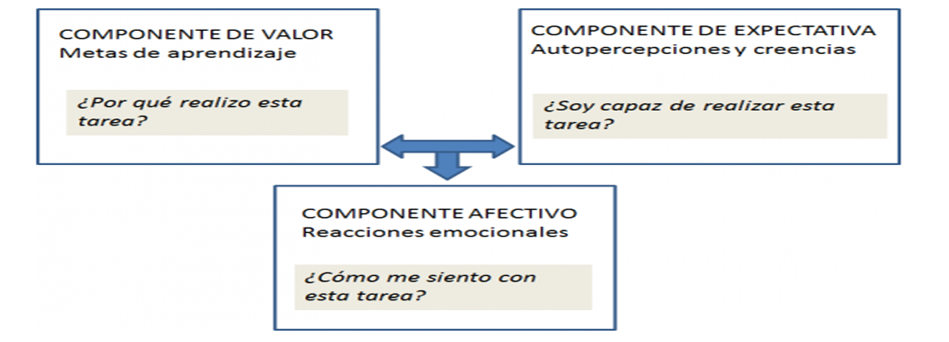 Fuente: Elaboración propia con base en Valle, Rodríguez, Cabanach, Núñez y González (2007)En la figura 1 se identifican los tres componentes de la motivación académica: componente de valor, componente de expectativa y componente afectivo, los cuales influyen de manera interna en cada persona. Dicho lo anterior, otro aspecto que también es necesario definir es el aprendizaje de una segunda lengua.Aprendizaje de una segunda lenguaEl término aprendizaje refiere a “un proceso consciente de acumulación de conocimiento del vocabulario y la gramática de una lengua” (Aragón, 2011, p. 142). De acuerdo con esta definición, se entiende que el aprendizaje es de manera voluntaria, que es algo que un estudiante decide realizar; sin embargo, existe una diferencia entre aprendizaje y adquisición.Adquisición del lenguaje describe el desarrollo gradual de la capacidad de expresarse en una lengua con naturalidad en situaciones comunicativas. La adquisición de la lengua materna en los niños de todas las comunidades lingüísticas del planeta se produce del mismo modo y sin que resulte más difícil la adquisición de unas lenguas que otras. Las actividades asociadas con la adquisición son aquellas que experimentan los niños pequeños y, de forma análoga, aquellos que hablan otra lengua después de largos periodos de interacción social en otro país.Influencia de la motivación en el aprendizaje del inglésAl aprender un nuevo idioma como el inglés, o en todo tipo de aprendizaje, la motivación es un factor importante ya que determina el compromiso o no de un estudiante con su aprendizaje. Además, la motivación determina el grado de interés y energía que el aprendiz pone sobre la mesa para lograr el aprendizaje deseado.La motivación en el aprendizaje es un fenómeno complicado que incluye muchos componentes como el impulso y esfuerzo del estudiante, la necesidad de logros o éxitos, curiosidad, deseo de nuevas experiencias y estimulación, etc.Es importante mencionar que los profesores deben mostrar motivación y un especial interés en que los estudiantes aprendan el idioma, de esta manera estos últimos encontrarán un ambiente que los favorece para aprender; existe una gran gama de factores que ayudan a un curso a ser práctico y didáctico, cualidades que estimulan la motivación de los estudiantes.Al-Haj (2011) recomienda que, para tener un aprendizaje motivado, los profesores deben de implementar una serie de factores tales como:Estar interesados en lo que estás enseñando.Haz que tu lección sea interesante con imágenes, historias, etc.Varíe sus actividades de aprendizaje utilizando:DebatesJuegosTrabajo en grupo y en parejaPresentar el juego permiteEntrevistas simuladasResolución de problemasJuegos de rol, etc.Varíe su método de enseñanza, así como su voz.Haz una buena introducción a tu lección.Asegúrese de que su trabajo esté bien calificado.Responda a las necesidades de sus estudiantes.Dé a sus estudiantes oportunidades de participar:Haciéndoles preguntas.Involucrarlos en el trabajo en grupo o en pareja.Darles ejercicios escritos o prácticos.No guíe y controle demasiado a sus estudiantes.Crear entre sus estudiantes un sentimiento de seguridad y confianza.Dar preguntas más fáciles a los estudiantes más débiles y preguntas más duras a los más brillantes.Recompensar el buen trabajo.Marque y devuelva el trabajo de sus estudiantes con prontitud.Tener todo el aparato listo para la práctica. Todo lo anterior juega un papel crucial para motivar a los estudiantes y facilitar la enseñanza del inglés como segunda lengua. El interés de los estudiantesEl cambio más fundamental en el área del aprendizaje de una segunda lengua ha sido pasar de la preocupación por el profesor, el manual y el método al interés por el alumno y por el proceso de adquisición. Una característica radical de la mayoría de los enfoques comunicativos es la tolerancia hacia los errores que cometen los estudiantes. Un error no es algo que entorpece el progreso del estudiante, sino una prueba del progreso en el aprendizaje activo que hace un estudiante cuando ensaya formas de comunicarse en la nueva lengua. Es evidente que algunos errores pueden deberse a la transferencia de expresiones o estructuras de la primera lengua. Si la primera y la segunda lengua tienen características parecidas, el estudiante puede beneficiarse de una transferencia positiva del conocimiento de la primera. Por otra parte, adoptar características de la primera lengua que en realidad son diferentes de las de la segunda es una transferencia negativa, y normalmente no es efectiva para la comunicación en la segunda lengua. La transferencia negativa proviene de lo que se llama interferencia. La principal dificultad en el aprendizaje de la segunda lengua se produce por la interferencia de la lengua materna, que es la llamada transferencia negativa, responsable de muchos de los errores.Motivación por el aprendizaje La motivación por el aprendizaje está relacionada con la motivación intrínseca, debido a que debe ser interna; es decir, lo que mueve a las personas a aprender. El sujeto que aprende debe disponer de las estructuras cognitivas necesarias que le permitan establecer relaciones con el nuevo conocimiento, es decir, conocimientos previos y presentar una actitud favorable frente al nuevo aprendizaje. Se identificaron tres formas de motivación intrínseca: De curiosidad, que satisface el deseo de novedad. Surge así el interés por los juegos y las actividades constructivas y de exploración. De competencia, se refiere a la necesidad de controlar el ambiente. Si eso sucede, aparecerá el interés por el trabajo y el rendimiento. De reciprocidad, alude a la necesidad de comportarse de acuerdo con las demandas de la situación (Brunner citado en Carrillo, Padilla, Rosero y Villagómez, 2009 p. 24)Miedo al fracasoEl miedo al fracaso es una de las formas que tiene la ansiedad de presentarse en nosotros. Este miedo irrazonable aparece cuando se nos presentan nuevos retos y pruebas en la vida que pueden llevar a un crecimiento personal. De Sola (2020) menciona que el miedo al fracaso, o atiquifobia, puede aparecer en situaciones sociales: ante un nuevo trabajo, un reto profesional, una competición deportiva, una reunión o presentación, un examen o durante una conquista amorosa, entre otras. También puede estar presente en nuestras vidas de forma puntual o permanente. Así, existen personas que temen ir a por lo bueno, a por lo que les gusta en la vida; no confían en su capacidad para conseguirlo.La teoría de las tres necesidades de McClelland A principios de los años 70’s McClelland desarrolló la teoría de las tres necesidades en donde se planteaba los tipos de motivaciones que se todo ser humano comparte, sin importar su cultura, sexo o cualquier otro tipo de variable. Sin embargo, estas variables si pueden influir en el grado de preponderancia de unas sobre otras (Torres, 20 de julio de 2017).De la misma manera, McClellan consideraba que los tipos de motivaciones deben de ser consideradas como procesos inconscientes de la forma en que se analizan los planteamientos psicoanalíticos. Es así como este autor sugiere hacer uso del test de apercepción temática de Henrry A. Murray (1973) el cual pertenece al tipo de pruebas proyectivas de evaluación psicológica, para poder valorar los tipos de necesidades (Torres, 20 de julio de 2017).Necesidad de afiliaciónLas personas que tienen un alto grado de motivación tienden a tener altas aspiraciones en pertenecer grupos sociales. Este tipo de personas intentan agradar a los demás y para ello generalmente aceptan sus opiniones y preferencias. De la misma manera, se inclinan más por la colaboración que por la competición ya que les desagrada las situaciones en donde existan riesgos o falta de incertidumbre (Torres, 20 de julio de 2017).Según McClelland estas personas tienden a ser mejores como empleadas que como líderes por su mayor dificultad para dar órdenes o para priorizar los objetivos organizacionales. No obstante, cabe mencionar que se han descrito dos tipos de líder: el de tarea, asociado a una alta productividad, y el socioemocional, especialista en mantener la motivación grupal (Torres, 20 de julio de 2017, párrs. 9 y 10).La importancia de la necesidad de afiliación ya había sido destacada previamente por Henry Murray, creador del test de apercepción temática. Lo mismo se puede decir de las necesidades de logro y de poder, que sirvieron como base a la propuesta de McClelland (Torres, 20 de julio de 2017, párr. 11).Necesidad de logroLas personas con un alto grado de necesidad de logro poseen fuertes impulsos que los lleva a alcanzar metas que implican un alto nivel de desafío. No tienen problemas en tomar riesgos para lograr sus objetivos siempre que sea de forma calculada. De la misma manera, este tipo de personas se inclinan más por el trabajo individual y les agrada recibir retroalimentación sobre las actividades que realizan (Torres, 20 de julio de 2017).McClelland y otros autores afirman que la necesidad de logro está influida por las habilidades personales para proponerse metas, por la presencia de un locus de control interno (percepción de autorresponsabilidad sobre los eventos de la vida) y por la promoción de independencia por parte de los padres durante la infancia (Torres, 20 de julio de 2017, párrs. 12 y 13).Necesidad de poderEl tipo de personas que sienten una alta necesidad de poder aprecian mucho el reconocimiento social y buscan tener cierto tipo de control sobre ellas para poder influir en su comportamiento, generalmente por motivos egoístas. Es decir, en estas personas predomina la motivación de poder ya que les gusta competir con otras personas con tal de ganar reconcomiendo. (Torres, 20 de julio de 2017).McClelland distingue dos tipos de necesidad de poder: la de poder socializado y la de poder personal. Las personas que se acercan más al primer tipo tienden a preocuparse más por las demás, mientras que quienes tienen una alta motivación de poder personal quieren sobre todo por obtener poder para su propio beneficio.Las personas con una alta motivación de poder que no tienen simultáneamente un nivel elevado de responsabilidad personal tienen una mayor probabilidad de llevar a cabo conductas psicopatológicas externalizantes, como agresiones físicas y consumo excesivo de sustancias (Torres, 20 de julio de 2017, párrs. 14 y 15).MetodologíaDiseño del estudioEl diseño de este estudio de investigación es cuantitativo-correlacional. Esta es una forma estructurada de recopilar datos y analizarlos para sacar conclusiones. A diferencia de un estudio de investigación cualitativo, este utiliza un método estadístico. La información cuantitativa comúnmente se enfoca en números.ParticipantesLos participantes fueron 25 estudiantes de la Licenciatura en Idiomas de la UJAT, quienes cursaban la asignatura de Inglés I durante el ciclo escolar 2022-1. Se encontraban en un rango de edad de 18 a 26 años, 99 % de los alumnos eran solteros y si bien provenían de diferentes municipios del estado de Tabasco, la mayoría, 80 %, eran originarios del municipio de Centro.ContextoEl contexto de esta investigación es en el país de México, en el estado de Tabasco, en el municipio de Centro, específicamente en la UJAT, en la DAEA.VariablesTabla 1. Motivación académica y aprendizaje del idioma inglésFuente: Elaboración propiaInstrumentosEl instrumento es un cuestionario cuantitativo llamado MAPE-II (Montero y Alonso Tapia, 1992). Este instrumento está compuesto por 74 ítems, los cuales solo tienen la opción de respuesta “Sí/No”. Este cuestionario evalúa seis escalas divididas en tres dimensiones. Las dimensiones son las siguientes: motivación por el aprendizaje, motivación por el resultado y miedo al fracaso. Este instrumento evalúa la motivación académica de cada alumno. Por este motivo, cada ítem está dividido en cada subescala, cada escala le proporciona un valor a cada ítem.Escala 1: Alta capacidad de trabajo y rendimiento. Los ítems en esta escala tienen un valor de uno en caso de que los alumnos respondan “Sí”, entre estos ítems se encuentran 13, 16, 27, 29, 31, 41, 42, 47, 57, 58, 65, 69, 71. En esta misma escala encontramos que los ítems 39 y 52, sin embargo, tienen valor de uno en caso de que la respuesta sea “No”.Escala 2: Motivación intrínseca. En esta los ítems 6, 14, 15, 19, 38, 46, 51, 68, y 73 se puntúan con valor de uno si la respuesta es “Sí”; en los ítems 2, 7, 9, 11, 21, 25 y 50 el valor es uno si la respuesta obtenida es “No”.Escala 3: Ambición. Los ítems 10,12,17,28,32,43,55,56,61,63,70,72, y 74. Tienen un valor de uno si la respuesta obtenida es “Sí”.Escala 4: Ansiedad inhibidora del rendimiento. Los Ítems 1, 4, 5, 8, 20, 24, 26, 30, 33, 35, 36 y 44 tienen un valor de uno en caso de que la respuesta sea “Sí”.Escala 5: Ansiedad facilitadora del rendimiento. Los ítems 18,2 2, 34, 37, 45, 49, 53, 54, 59, 60, 62. Tiene valor de 1 si la respuesta obtenida es “Sí”.Escala 6: Vagancia (con peso negativo). Los ítems 3, 9, 23, 39, 40, 48, 52, 64, 66 y 67 tienen valor de 1 si la respuesta es “Sí”. Sin embargo, los ítems 53 y 62 tienen valor de 1 en caso de que la respuesta sea “No”.ResultadosMotivación por el aprendizajeFigura 2. Alta capacidad de trabajo y rendimiento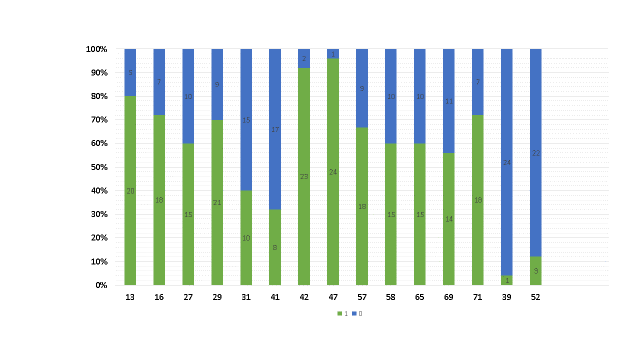 Fuente: Elaboración propiaEn la figura 2, el color azul representa el valor de cero, es decir, negativo, y el color verde representa el valor de uno. Así, se puede observar que en el ítem 13 “Normalmente trabajo más duro que mis compañeros”, 80 % de los estudiantes manifiestan respuesta positiva (1), mientras que el restante, 20 %, respondió negativamente (0). En el ítem 16 ”Frecuentemente tomo a la vez demasiado trabajo”, 72 % de los estudiantes respondieron uno, 28 % cero; en el ítem 27 “Cuando trabajo en colaboración con otros, frecuentemente rindo más que ellos”, 60 % respondió uno, 40 % cero; en el ítem 29 “Alguna vez me hago cargo de tanto trabajo que no tengo tiempo ni para dormir”, 65 % respondió uno, 35 % cero; en el ítem 31” No sé por qué, pero la verdad es que trabajo más que los demás”, 40 % respondió uno, 60 % respondió cero; en el ítem 41 “Los demás encuentran que yo trabajo demasiado”, 32 % respondió uno, 68 % respondió cero; en el ítem 42 “Aunque no sé muy bien la razón, lo cierto es que siempre ando más ocupado que mis compañeros”, 90 % respondió uno, 10 % cero; respecto al ítem 47 “El trabajo ocupa demasiado tiempo en mi vida”, 92 % respondió uno, 8 % cero; en el ítem 57 “Con frecuencia me responsabilizo de más tareas de las que normalmente se pueden abarcar”, 62 % respondió uno, 38 % cero; en cuanto al ítem 58 “No sé cómo me las arreglo, pero mis ocupaciones no me dejan un rato”, 58 % respondió uno, 42 % cero; en el ítem 65 “Soy una persona que trabaja demasiado”, 60 % respondió uno, 40 % respondió cero; en el ítem 69 “Creo que mi capacidad de trabajo es mayor de lo normal”, 55 % respondió uno, 45 % eligió 0; mientras que en el ítem 71 “La verdad es que si alguien me busca, lo más probable será que me encuentre trabajando o estudiando”, 75 % respondió uno, 25 % cero; en el ítem 39 “Mis amigos dicen alguna vez que soy un vago”, 99 % respondió cero, 1 % uno; por último, en el ítem 52 “Yo me calificaría a mí mismo como vago”, 88 % respondió cero, 12 % uno. A través del análisis de la figura 2, se encontró que los estudiantes de la licenciatura en Idiomas tienen una alta capacidad de rendimiento en las actividades que se les encomienda, sobre todo lo hacen con dedicación y esmero.Figura 3. Motivación intrínseca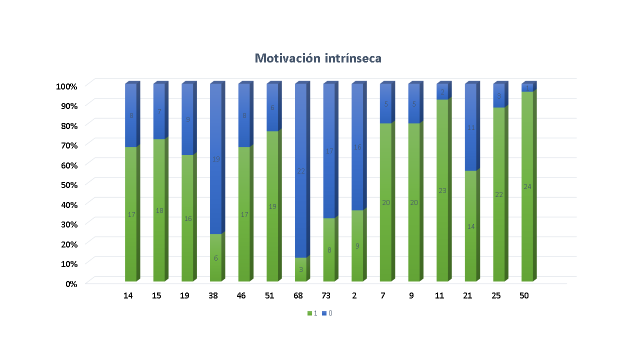 Fuente: Elaboración propiaEn la figura 3 el color verde equivale a uno (“Sí”, positivo), el color azul equivale a cero (“No”, negativo). Como se aprecia, en el ítem 14 “El trabajar duro y el disfrutar de la vida hacen buena pareja”, 65 % de los estudiantes respondió uno, mientras que 35 %, cero; en el ítem 15 “Yo me haría cargo de un puesto de responsabilidad, aunque no estuviera pagado como debiera”, 70 % eligió uno, 30 % cero; en el ítem 19 “Me siento inquieto si estoy algunos días sin trabajar”, 61 % respondió uno, 39 % cero; en cuanto al ítem 38 “Con tal de hacer algo soy capaz de trabajar, aunque el pago que se dé a mí trabajo sea a todas luces insuficiente”, 22 % eligió uno, 78 % optó por responder con un cero; en el ítem 46 “Prefiero hacer trabajos que lleven consigo cierta dificultad a hacer trabajos fáciles”, 65 % respondió uno, 35 % cero; en el ítem 51 “Cuanto más difícil se torna una tarea tanto más me animo a hacerme con ella”, 75 % respondió uno, 25 % cero; por su parte, en el ítem 68 “Para mí es más importante el poder trabajar que el ganar dinero”, 9 % respondió uno, 91 % cero; en el ítem 73 “No me importa que me paguen poco si el trabajo que hago me satisface”, 29 % respondió uno, 71 % cero; en el ítem 2 “Las tareas demasiado difíciles las echo de lado con gusto”, 32 % respondió uno, 68 % cero; respecto al ítem 7 “Una vida sin trabajar sería maravillosa”, 60 % respondió uno, 40 % cero; en el ítem 9 “Yo hago, como máximo, lo que se pide; y no más”, 79 % eligió uno, 21 % cero; en el ítem 11 “Estaría también contento si no tuviese que trabajar,” 90 % respondió uno, 10 % cero; en lo que refiere al ítem 21 “Mi rendimiento mejora si espero alguna recompensa especial por él”, 52 % respondió uno, 48 % cero; en el ítem 25 “A mayor responsabilidad de la tarea a realizar yo exigiría una mayor recompensa”, 88 % respondió uno, 12 % cero; en el ítem 50 “Trabajo únicamente para ganarme la vida”, 99 % eligió uno, 1 % cero. En esta figura 3, los resultados obtenidos muestran que a la mayor parte de los estudiantes de la licenciatura en Idiomas no les desagrada tener que trabajar arduamente con el objetivo de obtener resultados favorables en lo que se proponen en su vida académica y personal.Figura 4. Vagancia (con peso negativo)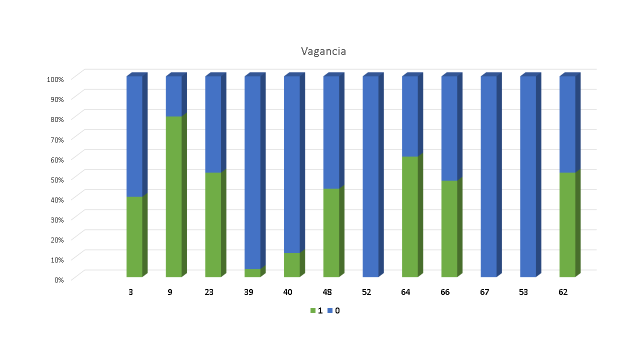 Fuente: Elaboración propiaEn la figura 4 el color verde equivale a uno (“Sí”); el color azul equivale a cero (“No”). En el ítem 3 “Frecuentemente empiezo cosas que después no termino”, 39 % eligió uno y 61 % respondió cero; en el ítem 9 “Yo hago, como máximo, lo que se pide; y no más” 79 % respondió uno, 31 % se inclinó por responder con un cero; respecto al ítem 23 “Interrumpo con gusto mi trabajo si se presenta oportunidad para ello”, 49 % eligió uno, 51 % cero; en el ítem 39 “Mis amigos dicen alguna vez que soy un vago”, 1 % eligió uno, 99 % cero; en el ítem 40 “Prefiero llevar muchas cosas a la vez, aunque no las termine todas”, 8 % respondió uno, 92 % eligió cero; en el ítem 48 “Mi propia falta de voluntad se demuestra al comparar mi éxito con el éxito de los demás”, 40 % eligió uno, 60 % cero; respecto al ítem 52 “Yo me calificaría a mí mismo como vago”, 100 % eligió cero; en el ítem 64 “Me gusta estar siempre haciendo varias cosas a la vez”, 58 % eligió uno, 42 % cero; mientras que en el ítem 66 “Soy de esas personas que lo dejan todo para el último momento, pero es entonces cuando mejor rindo”, 45 % eligió uno, 55 % cero; en el ítem 67 “En el colegio siempre he tenido fama de vago”, 100 % eligió cero; en cuanto al ítem 53 “Yo me calificaría a mí mismo como vago”, 100 % eligió cero; por último, en el ítem 62 “Antes de los exámenes siempre estoy un poco nervioso, pero en cuanto empiezo a realizarlos se me pasa”, 48 % eligió uno, 52 % cero. Los resultados obtenidos indican que un poco más de 50 % de los estudiantes muestran no tener rasgos de vagancia; es decir, no tienen hábitos que los orillen a descuidar sus estudios y, por ende, no estudiar adecuadamente.Motivación por el resultadoFigura 5. Ambición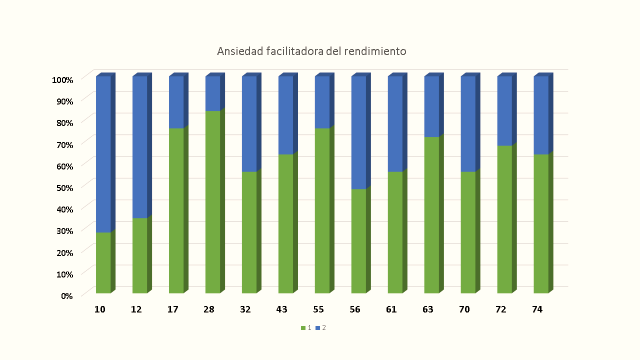 Fuente: Elaboración propia	En la figura 5 el color verde equivale a uno (“Sí”) y el color azul equivale cero (“No”). En el ítem 10 “Ya cuando iba a la escuela me propuse llegar muy lejos”, 28 % respondió uno y 72 % contestó cero; en el ítem 12 “En el trabajo que he hecho siempre he tenido ambiciosas pretensiones”, 32 % respondió uno, 68 % cero; en el ítem 17 “Cuando hago algo, lo hago como si estuviera en juego mi propio prestigio”, 72 % eligió uno, 28 % cero; en cuanto al ítem 28 “Creo que soy bastante ambicioso”, 81 % eligió uno, 19 % cero; en el ítem 32 “He sido considerado siempre como muy ambicioso”, 52 % eligió uno, 48 % cero; en relación con el ítem 43 “El trabajo duro y continuado me ha llevado siempre al éxito”, 61 % eligió uno, 39 % cero; en el ítem 55 “Los puestos más altos deben ser para los más eficientes y yo aspiro a ser uno de ellos”, 72 % eligió uno, 28 % cero; en el ítem 56 “Me consideraría un fracasado si no intentase continuamente superarme en mis estudios”, 47 % eligió uno, 53 % cero; en el ítem 61 “Si alcanzo una meta, normalmente me propongo enseguida lograr otra más difícil”, 52 % eligió uno, 48 % cero; respecto al ítem 63 “Para llegar a algo en la vida hay que ser ambicioso”, 69 % eligió uno, 31 % cero; en el ítem 70 “Me gusta estar constantemente demostrando que valgo más que los demás”, 52 % eligió uno, 48 % cero; en el ítem 72 “Me esfuerzo por ser el mejor en todo”, 65 % eligió uno, 35 % cero; en el ítem 74 “No me gusta que mis compañeros me aventajen y me esfuerzo por evitarlo”, 61 % eligió uno, 39 % cero. En la figura 5 se muestra que los estudiantes tienen una expectativa amplia de lo que necesitan y quieren lograr. Este gráfico mide la ambición del grupo y en general los resultados indican que más de 60 % de ellos tienen definidas sus metas y esto los lleva a tener ambiciones, lo que a su vez los lleva a hacer sus actividades y demás deberes de una manera satisfactoria, mientras que el resto no tiene una ambición adecuada que los impulse a ser mejores estudiantes.Figura 6. Ansiedad inhibidora del rendimiento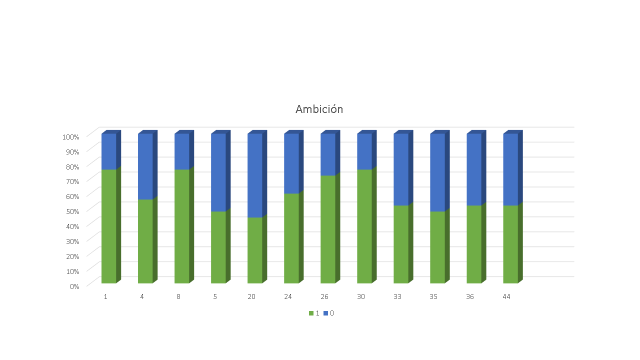 Fuente: Elaboración propiaEn la figura 6 el color verde equivale a uno (“Sí”) y el color azul equivale cero (“No”). De entre los ítems que la componen, el ítem 1 “Si hago algunos fallos seguidos, mi estado de ánimo se va a pique”, 70 % eligió uno, 30 % cero; en el ítem 4 “Muchas veces dejo de lado mis planes porque me falta la suficiente confianza en mí mismo como para ponerlos en práctica”, 50 % eligió uno, 50 % cero; en el ítem 8 “Antes de dar comienzo una tarea difícil creo, muy frecuentemente que irá mal” 70 % eligió uno, 30 % cero; en el ítem 5 ”Cuando no cumplo perfectamente con mis deberes, la crítica de los demás me produce una gran ansiedad”, 42 % eligió uno, 58 % cero; en el ítem 20 “Después de hacer una prueba o tomar una resolución sobre un asunto importante, estoy en tensión hasta que conozco los resultados”, 49 % eligió uno, 51 % cero; respecto al ítem 24 “Una de mis principales dificultades es la ansiedad que siento ante una situación difícil”, 55 % eligió uno, 45 % cero; en el ítem 26 “Lo más difícil, para mí, es siempre el comienzo de un nuevo trabajo”, 68 % eligió uno y 32 % cero; en cuanto al ítem 30 “Los fracasos me afectan mucho”, 70 % respondió que sí, es decir, respondió con un uno, mientras que 30 % respondió con un cero; en el ítem 33 “En las ocasiones importantes estoy casi siempre nervioso”, 48 % respondió uno, 52 % cero; en el ítem 35 “En las situaciones difíciles llega a apoderarse de mí una sensación de pánico”, 42 % eligió uno, 58 % cero; en el ítem 36 “Hago lo posible por rehuir los trabajos muy difíciles, si puedo, porque de estos fracasos me cuesta mucho salir”, 49 % eligió uno, 51 % cero; finalmente, en el ítem 44 “En una situación difícil mi memoria se encuentra fuertemente bloqueada”, 49 % eligió uno y 51 % eligió cero. Los resultados obtenidos muestran que más de 60 % de los estudiantes tienen ansiedad inhibidora del rendimiento negativa. En el apartado positivo, la mayor parte de ellos parece poder manejar y controlar sus emociones durante una situación.Miedo al fracasoFigura 7. Ansiedad facilitadora del rendimiento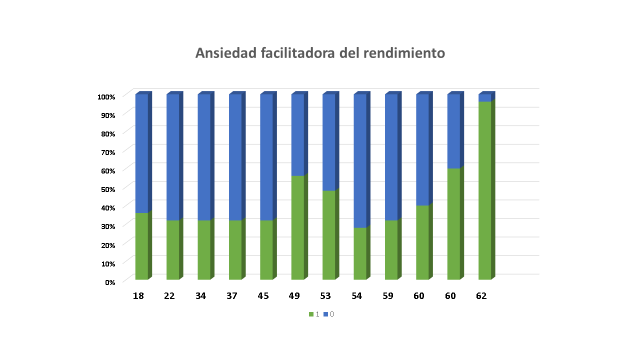 Fuente: Elaboración propiaEn la figura 7 el color verde equivale a uno (“Sí”) y el color azul equivale cero ("No”). Entre los datos recolectados de los estudiantes se observa que en el ítem 18 “El estar nervioso me aguijonea para rendir más”, 32 % eligió uno y 68 % se decantó por el cero; en el ítem 22 “Sentimientos ligeros de ansiedad aceleran mi pensamiento”, 30 % eligió uno, 70 % cero; en el ítem 34 “Un sentimiento de tensión antes de una prueba o una situación difícil me ayuda a lograr una preparación mejor”, 30 % eligió uno, 70 % cero; por su parte, en el ítem 37 “Si estoy un poco nervioso aumenta mi capacidad para reaccionar ante cualquier circunstancia”, 30 % eligió uno, 70 % cero; por otro lado, en el ítem 45 “Si estoy en un aprieto trabajo mejor de lo que lo hago normalmente”, 30 % eligió uno, 70 % cero; en el ítem 49 “Normalmente alcanzo mejores resultados en situaciones críticas”, 52 % eligió uno, 48 % cero; respecto al ítem 53 “En cuanto entro en la sala donde se va a hacer una prueba (o en una situación comprometida) me siento nervioso. Cuando empiezo a realizar la prueba, o comienza la situación, desaparece mi nerviosismo”, 45 % eligió uno, 55 % cero; en el ítem 54 “Las situaciones difíciles, más que paralizarme, me estimulan”, 38 % respondió uno, 62 % cero; en el ítem 59 “El estar ligeramente nervioso me ayuda a concentrarme mejor en lo que hago”, 29 % respondió uno, 71 % cero; en el ítem 60 “Rindo más cuanta mayor dificultad tienen las cosas que estoy haciendo”, 58 % eligió uno, 42 % cero; finalmente, en el ítem 62 “Antes de los exámenes siempre estoy un poco nervioso, pero en cuanto empiezo a realizarlos se me pasa”, 97 % respondió uno y 3 % cero. Los resultados en esta variable indican que, aunque los estudiantes manejan bien las emociones provocadas por el estrés, nervios o ansiedad, estas mismas les sirven como un impulso para prepararse y estudiar más. Esto es representado por un poco más de 50 % de los estudiantes.Figura 8. Promedio final de Inglés Académico I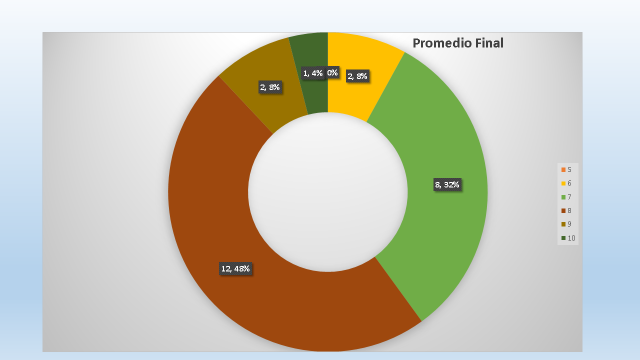 Fuente: Elaboración propia	El promedio final en la materia de Inglés Académico I, el porcentaje más alto es el promedio de ocho, con 48 % (representado por 12 estudiantes); otro porcentaje significativo se encuentra en el promedio de siete, con 32 % (representado por ocho estudiantes); de igual forma, encontramos que el promedio de seis y nueve ocupan 8 % (representado por dos estudiantes en cada promedio); por último, encontramos que 4 % de los estudiantes obtuvieron un promedio de 10.Figura 9. Motivación académica general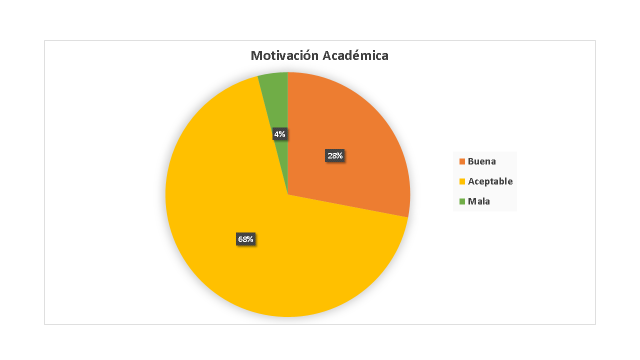 Fuente: Elaboración propiaEn la figura 9 se observa que la motivación general del grupo de Inglés I se distribuye en tres niveles. El nivel aceptable está conformado por 68 % de los estudiantes. Al respecto, es importante mencionar que cuando se habla de motivación aceptable, se refiere a que la mayor parte de los participantes se encuentran en la mitad de la línea de la motivación. De acuerdo con Arrimada (27 de diciembre de 2021), esta etapa se refiere a “la segunda fase en la que se encuentra el centro del resultado (…). Este segundo paso está encaminado a la percepción del estímulo necesario para el inicio del proceso motivacional” (“Teoría del proceso motivación de Palmero 2005, párr. 3). Otro factor significativo es que 28 % de los participantes se encuentra en el nivel de motivación bueno. Este nivel se refiere a que el estudiante ya tiene su objetivo claro y sabe qué conductas debe llevar a cabo y las que ya tiene a su disposición, dependiendo esto de sus habilidades y de su situación personal. Esta conducta motivada es la que se constituye de los actos transcurridos a través de todo el proceso motivacional y estará encaminada a alcanzar una meta determinada. El menor porcentaje se sitúa en el nivel de motivación académica mala, 4 % de los estudiantes. Este nivel se refiere a que el estudiante está en la toma de decisiones sobre un objetivo o meta a alcanzar. Esta fase comienza con la aparición de un estímulo, y es imprescindible debido a que, sin la aparición de un estímulo que lo desencadene, el estudiante no logrará mantenerse motivado y le será difícil tener éxito en lo que realiza. DiscusiónLos objetivos planteados de este estudio de investigación fueron determinar el nivel de motivación académica y de igual forma, relacionar la motivación académica con las calificaciones en la materia de Inglés I. Y de esta manera conocer si existe una estrecha relación entre la motivación académica y el aprendizaje de una segunda lengua. Al respecto, los hallazgos encontrados apuntan a que los estudiantes tienen una alta capacidad de rendimiento escolar. Sus respuestas mencionan que pueden rendir más que sus otros compañeros, 60 % de los estudiantes trabajan más que otros; también, pueden enfocarse en su trabajo o estudio a pesar de lo que esté en su entorno, es decir, si sus compañeros hacen o no su parte asignada en un trabajo escolar. Esto significa que en general el grupo se clasifica con una alta capacidad de rendimiento. Igualmente, los estudiantes tienen motivación intrínseca por el trabajo, pero siempre y cuando lo que hacen sea reconocido y remunerado de una forma equitativa, es decir, que haya respuesta favorable a lo que ellos realizan. Sin embargo, en ciertos puntos como la responsabilidad, puntualidad y disciplina tienden a ser un poco más relajados, pero eso no los hace irresponsables. Se sostiene que a los estudiantes lo que los motiva es obtener buenos resultados en lo que realizan, ya que en el cuestionario de MAPE-II las respuestas obtenidas muestran que más de 50 % de los encuestados manifiestan tener ambiciones, pero ambiciones en el ámbito escolar, en sus proyectos y en este caso en la licenciatura en Idiomas. Asimismo, 72 % de los estudiantes, cuando se comprometen en ciertos retos, lo hacen de la mejor manera. Estos resultados coinciden con los encontrados en el estudio de Beltrán (2015), en donde la motivación intrínseca es muy significativa en el aprendizaje de una lengua extranjera, ya que puede influir positivamente en el logro de las metas de aprendizaje. Cuando se cometen errores o se falla en algo a lo que le se le dedica mucho esfuerzo, las personas se sienten decepcionadas; tal es el caso de los estudiantes de la licenciatura en Idiomas, ya que, de acuerdo con el análisis de los resultados, los alumnos manifiestan tener ansiedad inhibidora del rendimiento, pues cuando fallan en ciertos proyectos o metas, su estado de ánimo se ve afectado. De igual manera, los nervios se manifiestan ante situaciones importantes que implican dificultad; sin embargo, tienen claro que la opinión de los demás no es más interesante que sus propias emociones. Estos resultados coinciden con los datos encontrados en la investigación realizada por Gutiérrez y Del Barrio (2014): los alumnos perciben que el nivel de ansiedad influye en el aprendizaje de una lengua extranjera. Al hablar sobre miedo al fracaso, se encuentra que más de 60 % de los estudiantes presenta ansiedad facilitadora del rendimiento. Los nervios, la ansiedad y las pruebas difíciles no los afecta, según los resultados. Saben manejar la situación de estrés y las tareas difíciles, eso los impulsa a hacer mejor su trabajo, 29 % de los estudiantes manifestó presentar esta condición. Estos resultados están en línea con los encontrados por Bahous, Bacha y Nabhani (2011), ya que cuando existe una mayor motivación los niveles de ansiedad se reducen. Los estudiantes de la licenciatura en Idiomas tienen una motivación académica aceptable, como podemos observar en la figura 9. Sin duda existe una relación entre motivación y rendimiento académico, ya que solo 8 % tuvo un promedio bajo y el resto tuvo un promedio aceptable o bueno. Después del análisis de estos puntos importantes se concluye que estar motivados en el ámbito escolar es muy importante para un mejor desarrollo de habilidades y un mejor desempeño en el aprendizaje, esto ocurre con los estudiantes de la licenciatura en Idiomas de la UJAT en el aprendizaje de una segunda lengua, en este caso el idioma inglés. En los datos recabados mediante la aplicación del cuestionario MAPE-II se encontró que la motivación académica tiene una estrecha relación con el aprendizaje: entre más motivados se encuentren el alumno más fácil aprenderán el idioma. ConclusiónEn conclusión, cada una de las pruebas recolectadas sirven como evidencia de que los estudiantes de la licenciatura en Idiomas tienen una motivación académica aceptable (véase figura 8). De igual forma, de que existe una relación entre motivación y rendimiento académico, ya que solo 8 % tuvo un promedio bajo y el resto tuvo un promedio aceptable-bueno. Por otro lado, tienen miedo al fracaso, que es una de las formas que tiene la ansiedad de manifestarse en nosotros; sin embargo, estos estudiantes la toman, a la ansiedad, de manera positiva, ya que los motiva a querer realizar las tareas asignadas de la mejor forma, pues si lo hacen de otra manera temen fracasar. Además, tienen la necesidad de reconocimiento, tienden a que cada actividad o meta lograda sea bien reconocida, y eso los impulsa a querer ser mejores cada vez más. También, que la motivación está estrechamente relacionada con el aprendizaje de un segundo idioma. Por supuesto, si bien se identifica que la motivación tiene una estrecha relación para el aprendizaje de una segunda lengua, sin embargo, existen otros factores que pueden influir en el aprendizaje de una segunda lengua, por lo que estos pueden conformar un tema futuro de investigación. Futuras líneas de investigaciónSiguiendo los resultados y conclusiones de este estudio, entre los futuros desarrollos cabe plantear el análisis comparativo de la brecha con otros países, entre las variables afectivas (actitud, inclinaciones, ansiedad) propuestas por Morales (2011) y su relación con el aprendizaje de un segundo idioma, debido a que pueden influir en el aprendizaje de una segunda lengua por lo que pueden ser un tema futuro de investigación, ReferenciasAl-Haj, A. M. (2011). Enhancing Motivation in the EFL Classrooms Is the Solution (A Case Study of Secondary Schools of the Gezira State, Sudan). Journal of Language Teaching and Research, 2(3), 524-529.Aragón, J. M. (2011). Adquisición o aprendizaje de una segunda lengua. Temas para la Enseñanza, (17). Recuperado de https://www.feandalucia.ccoo.es/indcontei.aspx?d=6316&s=0&ind=280. Arrimada, M. (27 de diciembre de 2021). Proceso motivacional: qué es, etapas y teorías que lo explican. Psicología y Mente. Recuperado de https://psicologiaymente.com/psicologia/proceso-motivacional#google_vignette. Bahous, R., Bacha, N. N. and Nabhani, M. (2011). Motivating Students in the EFL Classroom: A Case Study of Perspectives. English Language Teaching, 4, 33-43. Recuperado de: https://www.semanticscholar.org/paper/Motivating-Students-in-the-EFL-Classroom%3A-A-Case-of-Bahous-Bacha/fe659faa086b6515601d0b237d0ec334e51c4c9c.Beltrán, L. (2015). Influencia cultural en la motivación para el aprendizaje del inglés como lengua extranjera. Revista Interamericana de Investigación, Educación y Pedagogía, 8(2), 341-371. Recuperado de https://www.redalyc.org/articulo.oa?id=561058729007.Carrillo, M., Padilla, J., Rosero, T. y Villagómez, M. S. (2009). La motivación y el aprendizaje. Alteridad. Revista de Educación, 4(2), 20-32.De Sola, J. (2020). El miedo al fracaso. El Publicista. Recuperado de https://desaludpsicologos.es/el-miedo-al-fracaso/.Figueroa, M. (2021). La motivación para el aprendizaje de segundas lenguas minorizadas: el caso del estudio de la lengua náhuatl por universitarios hispanohablantes. Diálogos sobre Educación, 12(23). Recuperado de https://doi.org/10.32870/dse.v0i23.780.Gutiérrez, A. y Del Barrio, J. A. (2014). Y tú, ¿por qué vas a clase? Examen de la motivación de estudiantes de inglés en la universidad española. International Journal of Developmental and Educational Psychology, 1(1), 541-551. Recuperado de https://www.redalyc.org/articulo.oa?id=349851780055.Kazarián, Y. y Prida, M. (2014) Actividades para motivar el aprendizaje de los estudiantes en las clases de Inglés Revista Habanera de Ciencias Médicas, 13(4), 612-622. Recuperado de https://www.redalyc.org/articulo.oa?id=180432137013.Montero, I. y Alonso, J. (1992). Cuestionario MAPE-II. En Alonso, J. (coord.) Motivar en la adolescencia. Teoría, evaluación e intervención (pp. 205-232). España: Ediciones de la Universidad Autónoma.Morales, F. M. (2011) Aprendizaje, motivación y rendimiento en estudiantes de lengua extranjera inglesa. Psicología Educativa. Revista de los Psicólogos de la Educación, 17(2), 195-207. Recuperado de https://www.redalyc.org/articulo.oa?id=613765482006.Murray, H. (1973). The Analysis of Fantasy. Huntington, NY: Robert E. Krieger Publishing CompanyOspina, R. (2006). La motivación, motor del aprendizaje. Revista Ciencias de la Salud, 4, 158-160. Recuperado de https://www.redalyc.org/articulo.oa?id=56209917.Palmero, F. (2005) Motivación, conducta y proceso. Revista Electrónica de Motivación y Emoción, 8(20-21). Recuperado de https://dialnet.unirioja.es/servlet/articulo?codigo=2049745.Soza, M. S. (2013). AMTB Chile. Informe técnico Inacap Temuco 2008: Motivación y notas en inglés. REXE. Revista de Estudios y Experiencias en Educación, 12(24), 161-179. Recuperado de https://www.redalyc.org/articulo.oa?id=243129663009.Tor, J. (18 de noviembre de 2015). La motivación académica. Neurospai Web. Recuperado de https://www.neuroespai.com/la-motivacion-academica/.Torres, A. (20 de julio de 2017) La teoría de las motivaciones de David McClelland. Psicología y Mente. Recuperado de https://psicologiaymente.com/psicologia/teoria-motivaciones-david-mcclelland. Valle, A., Rodríguez, S., Cabanach, R. G., Núñez, J. C. y González, J. A. (2007). El estudiante eficaz. Madrid, España: CCSVariable/ CategoríasDimensiónSubescala Ítem Motivación AcadémicaMotivación por el aprendizaje.1) Alta capacidad de trabajo y rendimiento 13, 16, 27, 29, 31, 41, 42, 47, 57, 58, 65, 69, 71, 39, 52Motivación AcadémicaMotivación por el aprendizaje.2) Motivación intrínseca6, 14, 15, 19, 38, 46, 51, 68, 73, 2, 7, 9, 11, 21, 25, 50Motivación AcadémicaMotivación por el aprendizaje.6) Vagancia (con peso negativo)3, 9, 23, 39, 40, 48, 52, 64, 66, 67, 53, 62Motivación AcadémicaMotivación por el resultado3) Ambición 10, 12, 17, 28, 32, 43, 55, 56, 61, 63, 70, 72, 74Motivación AcadémicaMotivación por el resultado5) Ansiedad facilitadora del rendimiento18, 22, 34, 37, 45, 49, 53, 54, 59, 60, 62, 66Motivación AcadémicaMiedo al fracaso4) Ansiedad inhibidora del rendimiento1, 4, 5, 8, 20, 24, 26, 30, 33, 35, 36, 44Calificaciones de la asignaturaPromedio del primer periodo de evaluaciónPromedio aprobatorio¿?Calificaciones de la asignaturaPromedio del primer periodo de evaluaciónPromedio reprobatorio¿?Calificaciones de la asignaturaPromedio del primer periodo de evaluaciónMejor promedio¿?Rol de ContribuciónAutor (es)ConceptualizaciónAbril González de la Cruz (principal) Eleazar Morales Vázquez (apoya)MetodologíaAbril González de la Cruz (principal) Eleazar Morales Vázquez (apoya)SoftwareNo aplicaValidaciónAbril González de la Cruz (principal) Eleazar Morales Vázquez (apoya)Análisis FormalEleazar Morales Vázquez, Abril González de la Cruz igualInvestigaciónEleazar Morales Vázquez (principal) Abril González de la Cruz (apoya)RecursosEleazar Morales Vázquez, Abril González de la Cruz igual Curación de datosAbril González de la Cruz (principal) Eleazar Morales Vázquez (apoya)Escritura - Preparación del borrador originalEleazar Morales Vázquez, Abril González de la Cruz igualEscritura - Revisión y ediciónEleazar Morales Vázquez (principal) Abril González de la Cruz (apoya)VisualizaciónEleazar Morales Vázquez, Abril González de la Cruz igualSupervisiónEleazar Morales Vázquez (principal) Abril González de la Cruz (apoya)Administración de ProyectosEleazar Morales Vázquez (principal) Abril González de la Cruz (apoya)Adquisición de fondosNo aplica